Как выбрать новогоднюю гирляндуПредновогодние дни. В окнах, витринах магазинов, на деревьях перед домами появляются радующие глаз украшения — электрические гирлянды, которые создают новогоднее настроение, оставляют надолго ощущение праздника и волшебства. Практически в каждой семье ёлочная гирлянда является непременным атрибутом Нового года.Собираясь покупать это украшение, не мудрено растеряться среди десятков его разновидностей и сотен моделей. Как правильно выбрать новогоднюю гирлянду — красивую, надёжную, безопасную? Филиал ФБУЗ «Центр гигиены и эпидемиологии в Чувашской Республике –Чувашия в г. Новочебоксарске» предлагает ознакомиться с общими рекомендациями, которые помогут сделать правильный выбор.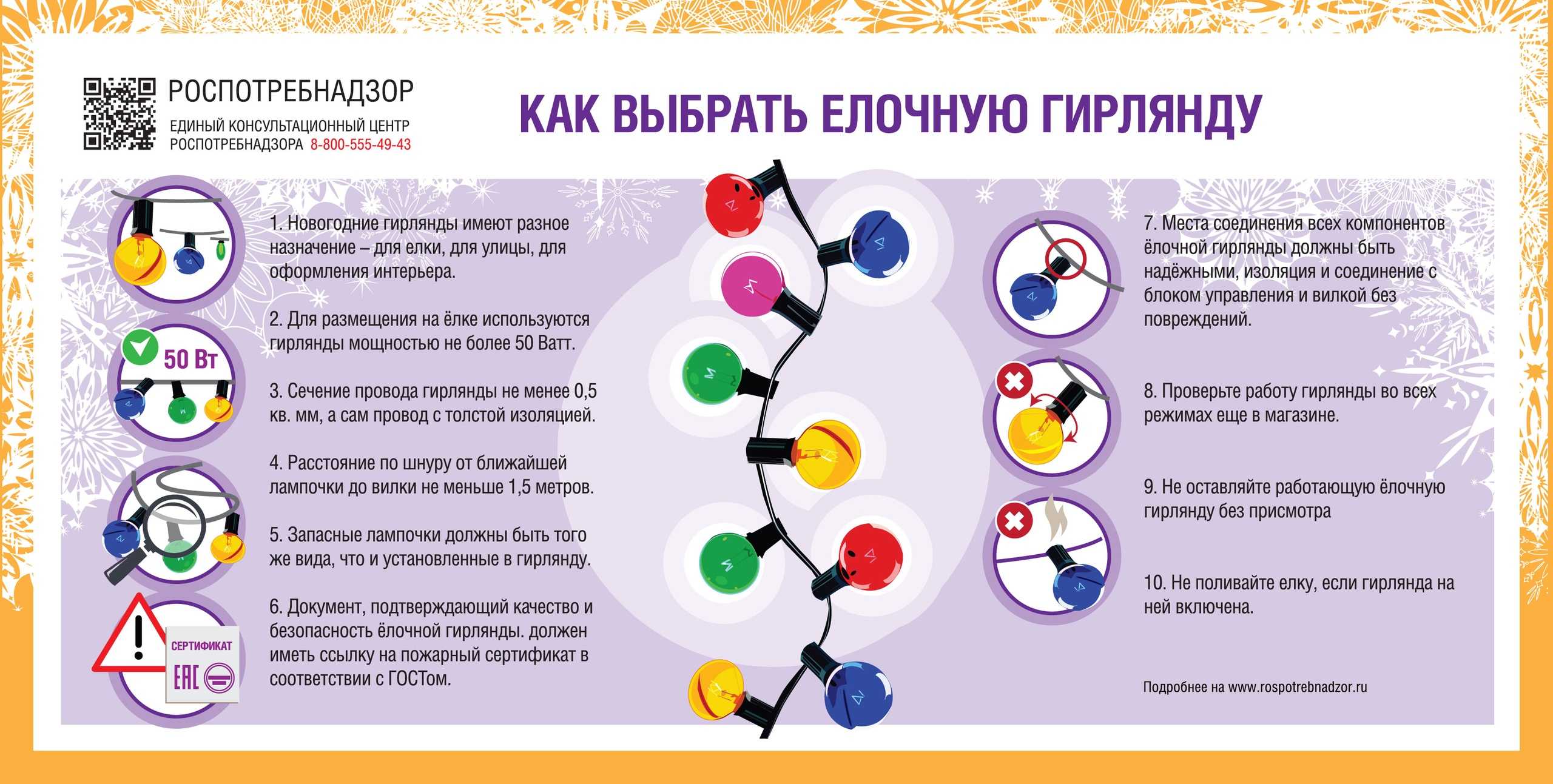 Перед совершением покупки важно получить информацию о продавце: наименовании юридического лица, месте его нахождения, ФИО индивидуального предпринимателя (данная информация должна быть размещена на вывеске организации), в противном случае при возникновении ситуации, когда возникает угроза причинения вреда жизни, нарушении прав, отсутствие необходимой информации о продавце может привлечь невозможность предъявления потребителем законных требований.Перед покупкой определитесь, где конкретно будет помещена гирлянда, в доме или на улице. Если гирлянда предназначается для украшения дерева, растущего на улице, то к ней предъявляются повышенные требования, в частности, защита от влаги.Приобретая ёлочные гирлянды, требуйте сертификаты соответствия. Ёлочные гирлянды подлежат обязательной сертификации. Если сертификат отсутствует, от приобретения такой гирлянды следует отказаться.Обратите внимание на маркировку, на которой в обязательном порядке должна быть следующая информация:товарный знак, название товара и страны - изготовителя;название фирмы-изготовителя;адрес производителя;гарантийный срок;срок службы;правила и условия эффективного и безопасного использования;сведения об основных потребительских свойствах;информацию о типе или электрических характеристиках ламп, суммарном номинальном напряжении гирлянды (Если вы хотите украсить гирляндой елку, то лучше всего приобретать изделие мощностью не более 50 Ватт.).При выборе товара:Внимательно ознакомьтесь с инструкцией, которая должна быть на русском языке. Убедитесь, что в инструкции нет пометки «Не для ёлки». Вся информация должна быть продублирована на шильдике – ярлыке на шнуре около вилки.Обратите внимание на качество сборки конструкции: лампочки должны надёжно держаться в разъёмах, контроллер и трансформатор должны быть выполнены из прочного пластика. Если блок переключения режимов прогибается при надавливании на него пальцем — не приобретайте эту модель. Изоляция проводов должна быть качественной, сам провод не очень тонким. Сечение провода гирлянды должно быть не менее 0,5 квадратных миллиметров, а сам провод должен иметь качественную, гибкую и плотную изоляцию. Кроме того от вилки до ближайшей лампочки гирлянды расстояние шнура должно составлять не менее 1,5 метра. также к гирлянде должны прилагаться запасные лампочки того же вида, что и установленные в нее. Проверьте целостность и комплектность товара по списку, размещённому на упаковке.В присутствии продавца проверьте работоспособность всех режимов гирлянды - лампочки в гирлянде должны работать все до одной.Не оставляйте работающую ёлочную гирлянду без присмотра.Не поливайте ёлку, если гирлянда на ней включена.Следуя этим несложным правилам, вы сможете обеспечить безопасность вашей семьи во время столь долгожданных новогодних и рождественских праздников.Статью подготовил врач по общей гигиене филиала ФБУЗ «Центр гигиены и эпидемиологии в Чувашской Республике –Чувашия в г. Новочебоксарске» Петрова Ирина Валерьевна 